Уважаемые коллеги! С 25 по 29 апреля 2022 года в ФГБОУ ВО «Астраханский государственный технический университет» будет проходить 66-я Международная научная конференция Астраханского государственного технического университета. Рабочие языки конференции: русский, английский. Материалы конференции публикуются в форме электронного сборника статей, который регистрируется в наукометрической базе РИНЦ (Российский индекс научного цитирования) и в научной электронной библиотеке «eLIBRARY.RU». Публикация в сборнике материалов конференции бесплатная. Секции конференции: Архитектура и строительство Биология и природопользование Геология и нефтегазовые технологии Государство и право Инновационные технологии в профессиональном образовании Иностранные языки Информационные технологии и коммуникации Математика в инженерном образованииМорские технологии, энергетика и водный транспорт Рыбное хозяйство и аквакультураСовременные проблемы гуманитарных наук и языка Современные технологии и экспертиза сырья и продукции Техника и технологии наземного транспорта Физика и механикаФизическая культура и спорт, оздоровление студентов, туризм Финансово-экономические аспекты развития экономики в современных условиях цифровизацииХимия и химическая технологияЗаявки для участия в конференции принимаются по электронному адресу nisa@astu.org в следующие сроки: при участии в форме устного доклада – до 12 апреля 2022 г., при заочном участии (только материалы для публикации) – до 30 апреля 2022 г. (включительно). Заявка должна включать заполненную регистрационную карту (см. ниже) и файл публикации (статьи). Заявки, не содержащие заполненную регистрационную карту участника, рассматриваться не будут. Название файла публикации должно состоять из фамилии и инициалов первого автора с последующим указанием названия конференции, например: ИвановС.А._66МНК АГТУ.doc. По всем вопросам, связанным с участием в конференции, следует обращаться в научно-исследовательскую часть ФГБОУ ВО «АГТУ» (г. Астрахань, ул. Татищева, 16, 1-й корпус, ауд. 220), телефон: +7 (8512) 61-42-92, e-mail: nisa@astu.org, понедельник – пятница, с 9.00 до 17.00. Ответственные лица: 
начальник научно-исследовательской части Пащенко Константин Петрович, 
ведущий инженер научно-исследовательской части Савекова Лариса Ивановна. Регистрационная карта участника конференцииТребования к оформлению публикаций Объём: рекомендуемый объём  от 3-х до 5-ти  стр. Формат бумаги: А4. Ориентация: книжная. Поля: верхнее – 2,4 см, нижнее – 2,6 см, левое – 2,8 см, правое – 2,6 см. От края до колонтитула: верхнего – 1,25 см, нижнего – 1,7 см.Гарнитура шрифта: Times New Roman. Кегль. Размер основного кегля – 14. Абзацный отступ – 
1,25 см. Межстрочный интервал – (множитель) 1,1.  В ЗАГОЛОВКЕ УКАЗАТЬ ИНИЦИАЛЫ И ФАМИЛИЮ(И) АВТОРА(ОВ), НАЗВАНИЕ ДОКЛАДА И НАИМЕНОВАНИЕ СЕКЦИИ, НА КОТОРОЙ БУДЕТ ПРЕДСТАВЛЕН ДОКЛАД. Название файла- фамилия (фамилии) автора (ов).Формулы. Формулы должны быть набраны в редакторе формул Microsoft Equation 3.0. При наборе формул рекомендуется использовать следующие кегли шрифтов: основной – 14; крупный индекс – 11; мелкий индекс – 9; крупный символ – 20; мелкий символ – 14. Гарнитура шрифта TimesNewRoman.Математические символы в формулах набирают светлым курсивом, греческим и готическим светлым прямым; химические символы (Ag, Cu) – светлым прямым, сокращенные обозначения физических величин и единиц измерения (м, кВт, Ф/м, W/m) – светлым прямым без точек. Числа и дроби в формулах всегда должны быть набраны прямым шрифтом. Прямым шрифтом набирают также латинские обозначения некоторых математических сокращений (sin, tg,max, min, const, log, det, exp и т. д.).Перенос в формулах допускается делать в первую очередь – на знаках соотношений (=, », <, >и др.), во вторую очередь – на отточии (...), на знаках сложения и вычитания (+, –), в последнюю – на знаке умножения в виде косого креста (). Перенос на знаке деления не допускается.Математический знак, на котором разрывается формула при переносе, обязательно должен быть повторен в начале второй строки.При переносе формул нельзя отделять индексы и показатели степени от символов, к которым они относятся. Нельзя также отделять выражения, содержащиеся под знаком интеграла, логарифма, суммы, произведения, от самих знаков.Небольшие формулы, не имеющие самостоятельного значения, набираются внутри строк текста. Наиболее важные формулы, все нумерованные формулы, а также длинные и громоздкие формулы, содержащие знаки суммирования, произведения и т.п., набирают отдельными строками. Нумеровать следует наиболее важные формулы, на которые приводятся ссылки в последующем тексте.Если формула находится на отдельной строке, необходимо сделать отбивку до и после формулы в 12 пунктов.Рисунки. Допускаются только четкие рисунки, выполненные средствами компьютерной графики или сканированные. Ширина рисунка не должна быть больше полосы набора текста. Обозначения на рисунках должны четко читаться. До и после названия рисунка делается отбивка в 12 пунктов, выравнивание по центру. Названия рисунков 12 кеглем.Все рисунки должны быть пронумерованы и иметь подрисуночные подписи. Ссылки на рисунки в тексте обязательны.Таблицы. Ширина таблицы не должна быть больше полосы набора текста. Название таблицы набирается жирным шрифтом 12 кегля. Кегль шрифта текста в таблице – 12. До и после названия таблицы, а также после таблицы делается отбивка в 9 пунктов.Ссылки на таблицы в тексте обязательны. Список литературы обязателен.Оригинальность текста – не менее 50%. 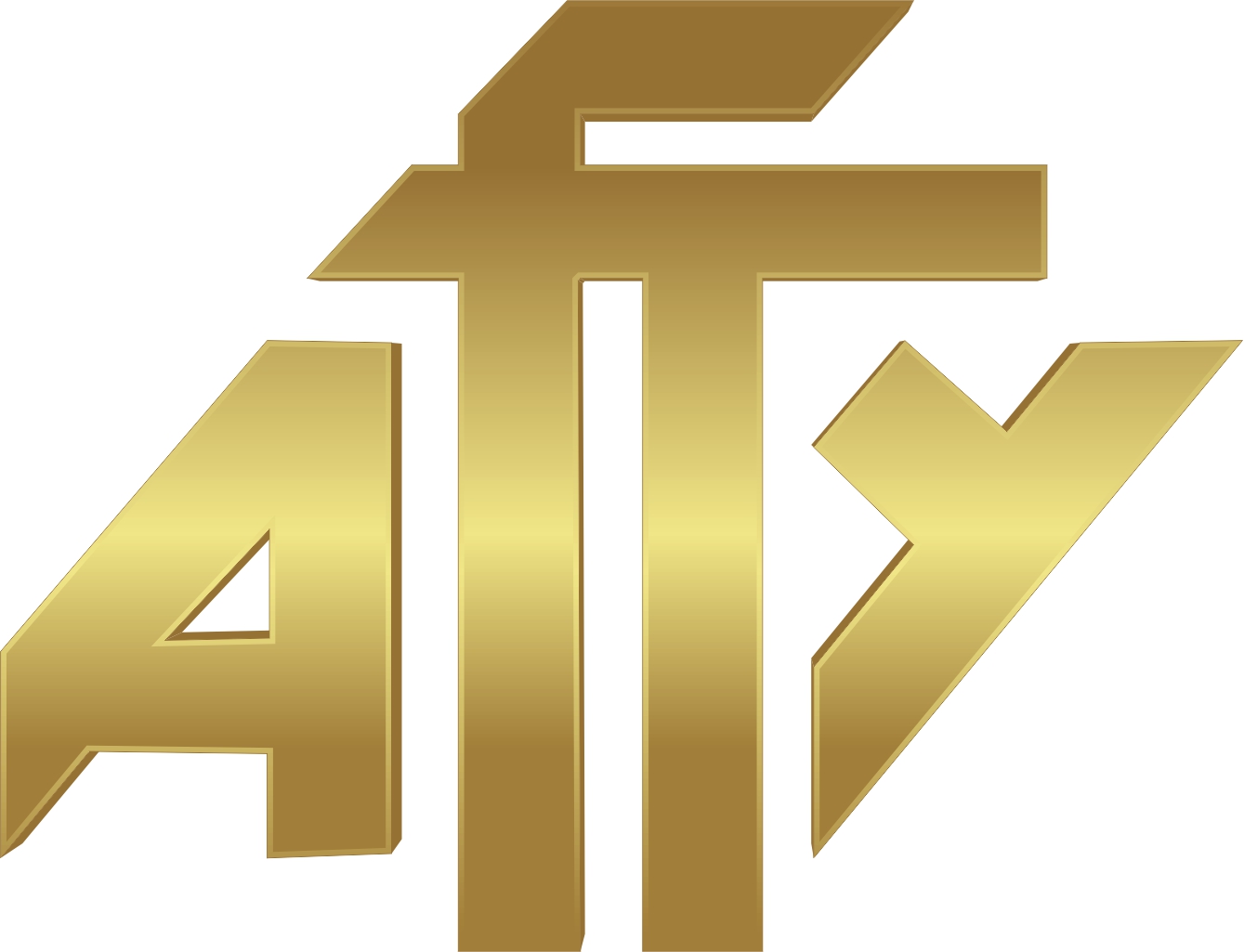 ФГБОУ ВО «АСТРАХАНСКИЙ ГОСУДАРСТВЕННЫЙ ТЕХНИЧЕСКИЙ УНИВЕРСИТЕТ» ИНФОРМАЦИОННОЕ ПИСЬМО Фамилия, имя, отчество  Организация, должность Контактная информация: рабочий телефон, сотовый телефон, e-mailНазвание секции Название доклада (публикации)  Форма участия (устный доклад, только публикация, доклад и публикация)  